Содержание.Раздел 1. Характеристика учреждения.Муниципальное образовательное учреждение дополнительного образования Центр детского творчества "Витязь" ведет свою историю с апреля 1998 года. МОУ ДО ЦДТ «Витязь» образован Постановлением мэрии города Ярославля от 27.04.1998г. в соответствии с Гражданским кодексом Российской Федерации и Федеральным законом от 12.04.1996г. № 07 – ФЗ «О некоммерческих организациях», по типу и организационно - правовой форме является бюджетным учреждением. В соответствии с Законом «Об образовании в Российской Федерации» № 273-ФЗ от 29 декабря 2012 года по своему типу является учреждением дополнительного образования. Учреждение является юридическим лицом. Функции и полномочия собственника имущества принадлежит КУМИ города Ярославля. Учреждение  ранее имело следующую структуру:главное здание (ул. Елены Колесовой, д. 56);  клуб судомоделистов «Садко» (ул. Громова); клуб по месту жительства «Алеша Попович» (ул. Бабича);клуб «Барыня» (на базе МОУ ДОУ № 235);клуб «Скиф» (п. Норское); клуб юных пожарных «Саламандра» (ул. Труфанова); клуб актива старшеклассников Дзержинского района «Мы» (пр. Дзержинского).При реорганизации с 2003 года в оперативном управлении и безвозмездном пользовании МОУ ДО ЦДТ «Витязь» находятся следующие встроенные помещения, расположенные по адресу:здание №1- корпуса №1,2 (ул. Елены Колесовой, д. 56);здание №2- клуб по месту жительства (ул. Бабича, д.16).С 01.10.2015г. учреждение переименовано, новое название учреждения – муниципальное образовательное учреждение дополнительного образования Центр детского творчества «Витязь» и имеет сокращённое название - МОУ ДО ЦДТ «Витязь».МОУ ДО ЦДТ «Витязь» является составной частью единой системы образования Дзержинского района города Ярославля и обеспечивает право ребенка на дополнительное образование и досуг с целью удовлетворения его разнообразных образовательных и социокультурных потребностей. Основная деятельность учреждения изначально была направлена на гражданско-патриотическое воспитание подрастающего поколения. Основными направленностями образовательной деятельности стали: художественная;социально-гуманитарная;физкультурно-спортивная;естественнонаучная;спортивно-техническая;техническая.Основное предназначение Центра – развитие у детей мотивации к познанию и творчеству, реализация дополнительных общеобразовательных программ и услуг в интересах личности, общества, государства.	 МОУ ДО ЦДТ «Витязь» осуществляет свою деятельность в соответствии с Конвенцией ООН о правах ребенка, Конституцией РФ, Законодательством Российской Федерации, Законом "Об образовании в Российской Федерации", иными нормативно-правовыми актами Министерства просвещения Российской Федерации, Министерство науки и высшего образования Российской Федерации, договором с учредителем.Учредитель МОУ ДО ЦДТ «Витязь» - департамент образования мэрии города Ярославля. 	Учреждение работает на основе Устава, зарегистрированного регистрационно-лицензионной палатой мэрии города Ярославля и утвержденного приказом департамента образования мэрии города Ярославля, лицензии на право осуществления образовательной деятельности, регистрационный № 324/15; серия 76Л02 № 0000576.Раздел 2. Аналитическое обоснование программы.Аналитическое обоснование программы предусматривает анализ социального заказа, который отражает интересы тех сторон, чьи потребности удовлетворяются в процессе деятельности образовательного учреждения; анализ деятельности учреждения, включающий анализ кадрового состава и образовательного процесса; анализ творческого потенциала учащихся. Социальный заказ является отражением социально-педагогических целей общественных институтов к условиям развития личности. На основе анализа потребностей социума учреждение дополнительного образования самостоятельно определяет, какие образовательные программы способны удовлетворить социальные ожидания семьи и общества, какая система работы позволит, не дублируя деятельность учреждений основного общего и специального образования, привлечь к общественно-полезной деятельности детей и подростков.2.1. Социальный заказ на деятельность МОУ ДО ЦДТ «Витязь».Социальный заказ на деятельность МОУ ДО ЦДТ «Витязь» складывается из следующих компонентов:государственного заказа;заказа социума;потребностей учащихся;ожиданий родителей;профессионально-педагогических потребностей педагогов.С целью выявления социального заказа, адресованного МОУ ДО ЦДТ «Витязь» были изучены:требования, предъявляемые учреждению органами образования;потребности учащихся и их родителей;мнения педагогов о путях его обновления;спектр услуг, оказываемых населению другими образовательными учреждениями района и микрорайона;комплекс образовательных и иных услуг, которые способен предоставить МОУ ДО ЦДТ «Витязь».	Проведенный анализ показал, что в системе учреждений дополнительного образования МОУ ДО ЦДТ «Витязь» играет роль одного из ведущих учреждений. С каждым годом увеличивается  контингент обучающихся учреждения (таблица №1). Таблица №1.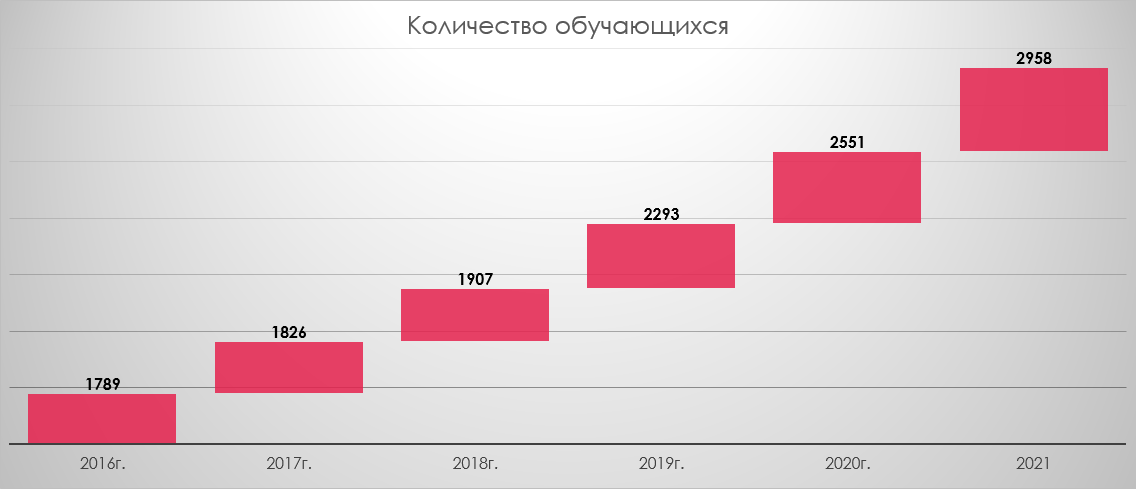 Учреждение должно расширить социальные связи в окружающем  социуме:разработать единую программу взаимодействия со школами района в сфере образовательной и досуговой деятельности детей;организовать активную рекламную деятельность, ориентированную на жителей района;обновить свою предметно-пространственную среду, что необходимо для расширения социокультурных контактов учреждения, пропаганды достижений его детских коллективов, организации на его базе показательных мероприятий разного уровня. 	Анализ запросов родителей показал, что МОУ ДО ЦДТ «Витязь» необходимо расширить диапазон услуг социально – гуманитарной, спортивно – технической и технической  направленностей.В сфере воспитательной деятельности ожидания родителей связаны:с развитием у детей таких нравственных качеств, как организованность, трудолюбие, культура общения, самостоятельность, ответственность;с расширением функций психолога, в частности, включением психологического наблюдения в процесс развития ребенка;с совершенствованием индивидуального подхода к детям;с более активным привлечением мужчин - педагогов.Обнаружилась также потребность родителей в повышении их собственной педагогической культуры. Анализируя социальные мотивы выбора коллективов родителями, можно создать некий образ учреждения, в который они хотели бы отдать своих детей:МОУ ДО ЦДТ «Витязь» — это учреждение, где заботятся о сохранности физического и психического здоровья детей;в нём есть свои традиции; занятия ведут профессиональные педагоги;в нём ребёнок с желанием занимается любимым делом;основное общее образование дополняется на высоком уровне другими образовательными областями;это уютное здание с хорошей материально - технической базой.Ведущими мотивами выбора коллективов детьми, согласно нашему анализу анкетирования, являются:желание узнать новое, интересное, заняться любимым делом;преодоление барьеров общения;желание найти друзей-сверстников;желание контакта со значимыми взрослыми.	Исследование образовательных потребностей, ценностных ориентаций и установок учащихся показало, что учреждению необходимо:разработать специальную программу по формированию у учащихся комплекса личностных свойств, необходимых для развития творческих способностей – воли, организованности, самостоятельности, коммуникативных навыков;активизировать работу с мальчиками и юношами, добиться их более широкого привлечения в объединения учреждения на основе развития физкультурно – спортивного, спортивно - технического  профилей;разработать действенную систему формирования положительной самооценки ребенка, используя технологию создания ситуации успеха учащихся как фактор фиксации каждого значимого достижения ребенка – будь то развитие конкретных навыков или совершенствование нравственных качеств.Еще одним фактором, повлиявшим на структуру социального заказа в адрес МОУ ДО ЦДТ «Витязь», явилось мнение педагогов об актуальных проблемах и перспективах развития своего учреждения. Проведенный опрос педагогов позволил включить в социальный заказ следующие положения:улучшение материально-технической  базы;развитие внебюджетной деятельности;совершенствование социально-психологического климата трудового коллектива.Таким образом, выявление содержания социального заказа становится сегодня одной из наиболее актуальных задач, от решения которой зависит сама возможность  функционирования МОУ ДО ЦДТ «Витязь».2.2. Анализ деятельности  МОУ ДО ЦДТ «Витязь».	В МОУ ДО ЦДТ «Витязь» создан работоспособный педагогический коллектив с высоким творческим потенциалом (таблица №2). Женщины составляют 69 % от общей численности педагогических кадров и 32% - мужчины. Основная часть (72%) педагогических работников находятся в возрасте от 35 лет и старше. 16 человек (46% от общего количества педагогов, работающих на постоянной основе), имеют стаж работы от 20 лет работы и более; 6 педагогов (17%)- со стажем работы от 10 до 20 лет; 16 человек (46%)- со стажем до 10 лет, в том числе, 5 человек (14%)   являются молодыми специалистами.	Особенностью кадрового состава является небольшой процент совместителей (15 %) из числа педагогических работников, что определяет низкий уровень текучести кадров.Таблица №2.Состояние кадрового состава МОУ ДО ЦДТ «Витязь».Рынок оценивает дополнительное образование детей только при условии наличия реального педагогического результата – обученности детей, качества их знаний, умений и навыков. В этой связи, очевидно, что вопрос о повышении профессионализма педагогов становится особенно актуальным. Борьба за качество образовательных услуг требует от педагогов дополнительного образования профессионализма, собственной одаренности, высокого уровня владения педагогической техникой. Инновационные процессы в сфере образования требуют постоянной готовности работать в новых меняющихся условиях. Поэтому в МОУ ДО ЦДТ «Витязь» действует система постоянной подготовки и повышения квалификации кадров.   Ежегодно в среднем 20 % педагогов проходят разнообразную курсовую подготовку и повышают квалификационные категории (Таблица №3):Таблица №3.Анализируя результаты диагностики факторов и условий, которые способствуют внедрению новых, более современных образовательных технологий, педагоги отмечают эффективность следующих форм повышения квалификации:курсы повышения квалификации;занятия на стажёрских площадках Центра профессиональной стажировки педагогических кадров системы дополнительного образования детей;собственная инициатива и творчество;методические семинары в учреждении;посещение открытых занятий и  изучение опыта коллег;самостоятельное изучение педагогической и методической литературы.       В результате проведённого анализа нами выявлены слабые стороны  учреждения, к которым  следует отнести:недостаточное соответствие диапазона дополнительных и образовательных услуг, предоставляемых учреждением дополнительного образования, потребностям детей и их родителей;недостаточное количество интегративных, целевых, сквозных программ;недостаточный уровень компетентности педагогов в вопросах возрастной педагогики и психологии, в работе с детьми, имеющими особые образовательные потребности;несоответствие финансовых возможностей учреждения востребованному детьми и родителями ассортименту образовательных услуг;низкая эффективность действующей системы стимулирования сотрудников;Нами на основе проведённого анализа определены угрозы внешней среды:ограничение финансирования и отсутствие его по некоторым статьям расходов;появление негосударственных учреждений дополнительного образования детей; развитие системы школьного дополнительного образования (конкуренция);перегрузка ребенка в школе;ориентация детей и родителей на материальные ценности;поглощение свободного времени детей чрезмерными увлечениями компьютерными играми и общением в социальных сетях;низкая заработная плата педагогов.  В результате проведённого анализа мы увидели возможности внешней среды, к которым  следует отнести:придание особого статуса образовательным учреждениям нашей сферы;увеличение спроса на культурные, образовательные и досуговые услуги в учреждениях дополнительного образования детей;возможность сотрудничества с другими учреждениями дополнительного образования города и области;авторитет учреждения в районе, городе;центральное местоположение в районе;бесплатное обучение в большинстве объединений Центра.Результативность участия коллективов учреждения в мероприятиях разного уровня.Творческие коллективы МОУ ДО ЦДТ «Витязь» проводят большую массовую работу, являются участниками и организаторами городских праздников и досуговых мероприятий, организуют благотворительные концерты, игровые программы для школ города.Творческие коллективы и отдельные учащиеся принимают активное участие в конкурсах, олимпиадах, выставках, концертах, соревнованиях, конференциях разного уровня (таблица №4).Таблица №4.Массовые мероприятия с обучающимися: Достижения обучающихсяЕжегодно детские коллективы МОУ ДО ЦДТ «Витязь» занимают I – III  места в мероприятиях разного уровня:Международный и Всероссийский уровень:международный турнир по каратэ «Ярослав Мудрый»;Первенство и Чемпионат Национальной Федерации каратэ-доФудокан - Шотокан России по Восточному боевому единоборству;Общероссийский турнир по каратэ «Российские звезды Шотокан»;Первенство России по судомодельному спорту;Международный фестиваль-конкурс «Будущее планеты» и иные;Межрегиональный уровень:Лига соревнований по настольному теннису;Соревнования по судомодельному спорту «Золотое кольцо России»;Региональный уровень:Чемпионат Ярославской области по каратэ-до;Открытое первенство Ярославской области по судомоделизму;Фестиваль брейк-данса «Добавь движения»;Городской уровень:Первенство города Ярославля по шахматам;Фестиваль ученических спектаклей «Играем в театр»;Фестиваль «Танцующий Ярославль»;Выставка технического творчества «Мастер на все руки» и иные.          Ежегодно возрастает число победителей  и призёров конкурсов разного уровня (Таблицы №№ 5, 6). Таблица № 5Таблица № 6Воспитательная работа ведется по различным направлениям (Таблица № 7):     Таблица №7.Хорошо организован каникулярный отдых детей. В осенние, весенние и летние школьные каникулы традиционно в учреждении работают досуговые площадки, городские лагеря с дневной формой пребывания детей, организуются выезды в загородные лагеря, экскурсии. (таблица №5).                                                 Количество детей, охваченных каникулярным отдыхом. Таблица № 8.           Стабильные показатели деятельности: постоянное количество учебных групп, количество учащихся, постоянный педагогический коллектив - подтверждают, что МОУ ДО ЦДТ «Витязь» востребован детьми, их родителями и педагогами и располагает большими возможностями в организации творческой, социально-значимой деятельности и досуга детей.Раздел 3. Ведущие концептуальные подходы.Учреждение дополнительного образования детей – такой тип учреждения, основное предназначение которого – развитие мотивации личности к познанию и творчеству, реализация дополнительных образовательных программ и услуг в интересах личности, общества, государства. Основной идеей организации образовательного процесса в  МОУ ДО ЦДТ «Витязь» является идея целостности воспитания, обучения и развития личности.В своем понимании дополнительного образования детей коллектив учреждения исходит из следующих положений: дополнительное образование как социально-педагогическое явление представляет собой единство организуемой образовательной и воспитательной деятельности (познавательной, развивающей, коммуникативной и др.), в основе которой – создание условий для самореализации личности ребенка и педагога;диалектическое единство образовательной и воспитательной деятельности предполагает, по нашему мнению, выделение важнейших для системы дополнительного образования понятий «обучение», «воспитание», уточнение их специфического содержания,  целей и задач педагогической деятельности;образование рассматривается как теоретическое приобщение человека к социально-культурному содержанию в сокращенном и обобщенном виде посредством формирования мыслительных представлений о нем. Образование понимается как ценность, процесс и результат усвоения знаний и развитие умственных способностей.3.1. Приоритеты образования.Отличительными чертами педагогики дополнительного образования детей являются:создание условий для свободного выбора каждым ребенком образовательной области (направления и вида деятельности), профиля программы и времени ее освоения, педагога;многообразие видов деятельности, удовлетворяющей самые разные интересы, склонности и потребности ребенка;личностно-деятельностный характер образовательного процесса, способствующий развитию мотивации личности к познанию и творчеству, самореализации и самоопределению;личностно-ориентированный подход к ребенку, создание "ситуации успеха" для каждого;создание условий для самореализации, самопознания, самоопределения личности;признание за ребенком права на пробу и ошибку в выборе, права на пересмотр возможностей в самоопределении;применение таких средств определения результативности продвижения ребенка в границах избранной им дополнительной образовательной программы (вида деятельности, области знаний), которые помогли бы ему увидеть ступени собственного развития и стимулировали бы это развитие, не ущемляя достоинства личности ребенка.Сегодня дополнительное образование детей по праву рассматривается как важнейшая составляющая образовательного пространства, сложившегося в современном российском обществе. Это - реально действующая сфера образования, единый, целенаправленный процесс, позволяющий каждому ребенку реализовать свое личностное право на свободный выбор цели образования, жизненного определения и способов его достижения. Уникальный потенциал дополнительного образования расширяет возможности всей системы общего образования, играет определенную роль в ее модернизации, а именно, в обеспечении преемственности образовательных программ, усилении личностной, творческой и социальной составляющих содержания образования, в обеспечении детям шанса на успех.Одним из важнейших направлений развития системы является постоянное обновление содержания дополнительного образования детей на основе разработки научных основ организации образовательного процесса, экспертизы программно-методического обеспечения, разработки программ нового поколения и их экспериментальной проверки.          Гибкость дополнительного образования детей как открытой социальной системы позволяет обеспечить условия для формирования лидерских качеств юных граждан, формирования у них социальных компетенций, поддержки и развития талантливых и одаренных детей, решения ряда других социально значимых проблем, таких, как обеспечение занятости детей, их самореализации и социальной адаптации, формирования здорового образа жизни, профилактики безнадзорности, правонарушений и других асоциальных явлений в детско-юношеской среде.Дополнительное образование детей – исключительно творческое, потому что побуждает ребенка находить свой собственный путь. Оно дорожит индивидуальным творчеством ребят: ведь все эти знания для школьников личностно значимы. Через это творчество дети открывают мир и находят свое место в нем.3.2. Миссия, цель и задачи МОУ ДО ЦДТ «Витязь».Миссия МОУ ДО ЦДТ «Витязь» заключается в содействии развитию и социализации учащихся через предоставление им качественных дополнительных образовательных услуг на основе добровольного  обучения и организованного общения в объединениях учреждения и на его досуговых мероприятиях.Основное предназначение учреждения - развитие мотивации личности к познанию и творчеству, реализация дополнительных образовательных программ и услуг в интересах личности, общества, государства.На основании прогноза изменений и запросов потребителей, анализа изменений, происходящих во внешней среде, мы предполагаем, что в ближайшем будущем в условиях конкуренции важным фактором «выживания» нашего учреждения будет высокое качество образовательных и досуговых услуг и их широкий ассортимент, отвечающий современным требованиям.Цель работы педагогического коллектива -  совершенствовать деятельность учреждения по удовлетворению потребностей учащихся в дополнительном образовании путем создания и реализации целостной системы становления и развития личностного механизма социокультурных ценностей как осознанной потребности к самоопределению, саморазвитию, самосовершенствованию в процессе собственной жизнедеятельности, способности реализовать собственное жизненное предназначение.       	Исходя из этого, мы сформулировали новые задачи, которые необходимо решить нашему педагогическому коллективу:обеспечить качественную реализацию всех дополнительных общеобразовательных общеразвивающих и досуговых программ;создать дополнительные общеобразовательные общеразвивающие программы нового поколения, предполагающие разработку индивидуальных образовательных маршрутов учащихся и предоставляющие дополнительные возможности для самореализации учащихся и педагогов;создать оптимальные для каждого возраста детей эмоционально-психологические, социальные, коммуникативные условия освоения социокультурных ценностей и перевода их в индивидуальную систему ценностных ориентаций и поведенческих установок;внедрить в образовательную практику формы, методы и технологии обучения и воспитания, наиболее адекватные естественным психофизиологическим изменениям детей;обеспечить высокое качество предлагаемых учреждением дополнительных платных образовательных услуг;перераспределить внутренние ресурсы учреждения для открытия новых направлений деятельности со старшеклассниками (по предложению потребителей);разработать механизм привлечения в объединения учреждения мальчиков и юношей;совершенствовать воспитательную работу, разнообразить досуговую деятельность;развивать научно – методическую работу (участие в инновационных ресурсных центрах и площадках разного уровня);поддерживать творческую атмосферу в коллективе, совершенствовать методическое обеспечение педагогического процесса в учреждении.Одним из условий решения этих задач в будущем является создание гибкой образовательной системы, объединяющей творческие коллективы нашего учреждения и способной быстро и адекватно реагировать на изменения внешней среды. Предполагается, что объединение коллективов повысит результативность и общий уровень удовлетворенности учащихся от занятий, увеличит шансы на самореализацию и самоопределение в процессе обучения.3.3. Принципы организации образовательной деятельности учреждения.Психолого-педагогические аспекты разработки концептуальной основы образовательной программы МОУ ДО ЦДТ «Витязь» выражаются в следующих принципах:стратегической направленности – деятельность сотрудников направлена на решение долгосрочных и стратегических целей развития учреждения, поиск и реализацию инновационных идей. Это дает возможность объединения и координирования усилий наиболее активных педагогов учреждения на решение приоритетных задач;прогностичности и активности – данный принцип требует проницательного взгляда на тенденции изменения образовательного процесса, возможности и настроения педагогов и детей, что позволяет своевременно предвидеть завтрашние проблемы и потребности учреждения и своевременно подготовиться к ним;целевой ценностной направленности – ориентирован на определенную систему ценностей учреждения, сформированную усилиями педагогического коллектива;системного подхода – данный принцип ориентирован на восприятие объектов управления деятельности как целостных, развивающихся и открытых систем;личностно ориентированного подхода – настраивает на создание благоприятной среды для личностного роста детей и педагогов, учитывая индивидуальность всех участников образовательного процесса;ориентации на развитие и саморазвитие учащихся, педагогов учреждения; поисковой, творческой, исследовательской направленности: ориентирует не только на достижение результатов, но и изучение путей, факторов, условий, приводящих к ним. Принцип предполагает поиск определенных закономерностей, утверждение ценностей творчества, изобретательства в педагогическом и детском коллективах;демократизации – выражается в коллегиальном принятии решений; в привлечении к решению важных вопросов широкого круга педагогов, родителей и учащихся учреждения; в гласности деятельности; демократичности, открытости поведения и обучения;высокого профессионализма и престижа педагога дополнительного образования. Реализация этого принципа возможна только при систематической самообразовательной работе педагога по культивированию в себе привлекательных для детей и взрослых, личных и профессиональных качеств.3.4. Модель выпускника МОУ ДО ЦДТ «Витязь».На основании базовых ценностей и миссии учреждения мы создали примерный образ выпускника (схема №1, таблица №6): это творческая индивидуальность, ведущими ее свойствами являются:философское отношение к действительности, в том числе к себе;независимость суждений и поведения; способность творить; самостроительство и самосовершенствование; гуманно созидающее влияние на окружающих.       	Сущность подхода к личности ребенка в признании уникальности и неповторимости каждого, уважении его достоинства, доверии к нему; принятии его личностных целей, запросов и интересов; создании условий для его максимального развития на основе всестороннего педагогического анализа успехов, достижений и проблем ребенка.                        Схема №1.Модель выпускника МОУ ДО ЦДТ «Витязь»:Таблица №6.Таблица № 9.Выпускник МОУ ДО ЦДТ «Витязь» ориентирован на успех:Выпускник, в широком смысле – личность, владеющая механизмом социокультурной деятельности и ценностей, т.е. личность, способная к персонализации.Но на практике достижение «идеала» корректируется условиями, обстоятельствами времени и пространства, индивидуальностью учащихся. Поэтому следует немного упростить определение.Выпускник – личность, реализовавшая свой целевой выбор в области деятельности или знания, уровне освоения, мотивах, ценностных ориентациях, через приобретение собственного опыта культурной деятельности.Раздел 4. Учебный план.Учебный план образовательного учреждения – документ, разрабатываемый и утверждаемый самим образовательным учреждением и включающий содержание образования, отражающее специфику данного образовательного учреждения в пределах его компетенции и являющийся основой для осуществления образовательной деятельности в данном учреждении. Учебный план МОУ ДО ЦДТ «Витязь» построен на основе конкретных учебно-тематических планов дополнительных общеобразовательных общеразвивающих программ, включенных в лицензию образовательного учреждения.  Допустимы изменения учебного плана в течение учебного года. (Приложение №1. Учебный план).    Раздел 5. Особенности организации образовательного процесса.Образовательный процесс — целенаправленная и организованная учебно-воспитательная деятельность преподавателя в единстве с учебно-познавательной и самообразовательной деятельностью учащихся, процесс получения знаний, умений, навыков в соответствии с целями и задачами образования, развития личности.МОУ ДО ЦДТ «Витязь», как и другие учреждения дополнительного образования детей, обладает специфическими чертами образовательного процесса:предоставление дополнительных возможностей для всестороннего развития ребенка, удовлетворение его творческих и образовательных  возможностей;избирательность и добровольность участия детей в работе учреждения;разновозрастной состав объединений;большой выбор видов и форм познавательной творческой деятельности;привлекательность, уникальность, нестандартность содержания деятельности;обеспечение развития ребенка как полноправного и деятельного члена общества, профессиональная ориентация;круглогодичное функционирование учреждения.Образовательный процесс в учреждениях дополнительного образования детей направлен на развитие индивида в активно-деятельностном освоении ценностей культуры. Поэтому образовательный процесс есть нерасчлененное единство обучения и самостоятельной познавательной деятельности (учения), воспитания и самовоспитания, естественного взросления и социализации.5.1. Характеристика образовательного процесса.МОУ ДО ЦДТ «Витязь» предоставляет детям образовательные услуги в их свободное время на основе добровольного выбора ими образовательной области, вида деятельности, направления и профиля программы, времени ее освоения, допускается переход учащихся из одной группы в другую.Образовательный процесс в учреждении строится на основе следующих принципов:гуманизма: каждый ребенок – уникальная, целостная личность, которая стремится к максимальной реализации своих возможностей, уважение личности ребенка, его прав, учет возрастных и индивидуальных особенностей;свободы выбора ребенком образовательной области;доступности обучения;оптимальности: оптимальное сочетание способов организации индивидуальной и коллективной работы детей, достижение оптимального результата в конкретных условиях;преемственности;творчества;вариативности;индивидуализации и дифференциации;взаимосотрудничества педагогов, детей и родителей.В ходе образовательного процесса педагоги решают задачи развития творческих способностей детей, познавательной активности и самостоятельности, овладения детьми практических навыков и умений.Функции образовательного процесса:функция сохранения и укрепления здоровья (сохранение здоровья является первостепенной задачей);ориентационная функция (позволяет выявить индивидуальные возможности ребенка, и направлена на обеспечение самоопределения учащегося в различных сферах жизнедеятельности);реабилитационная функция (способствует созданию благоприятной среды, привычной для ребенка, ориентирована на создание ситуации успеха);коррекционная функция (учебный процесс ребенка должен быть ориентирован на  его личные достижения и сильные стороны);стимулирующая функция (побуждение учащихся к разнообразным видам деятельности, возникновение положительной внутренней мотивации к занятиям в объединениях).Особенностью работы учреждения является отсутствие принуждения, возможность широкого и самостоятельного выбора занятий, что делает учреждение привлекательным для ребенка в любом возрасте. В основе организации учебно-воспитательной работы лежит взаимосвязь и взаимодействие всех субъектов учреждения: педагогов, учащихся, родителей, администрации, социальных партнеров.5.2. Учебная деятельность.5.2.1. Организация обучения. Продолжительность учебного года в МОУ ДО ЦДТ «Витязь»:1.1. начало учебного года – 01 сентября текущего года;1.1.1. начало учебных занятий для групп второго и последующих годов обучения – 01 сентября, занятия проводятся не ранее 800 ч. и не позднее 2100 ч.;1.1.2. начало занятий  для групп  первого года обучения – 15 сентября текущего года; занятия проводятся не ранее 800 ч. и не позднее 2100 ч.;1.2. конец учебного года – 31 мая;1.3. продолжительность учебного года – 36 недель.   2. Регламент образовательного процесса:2.1. продолжительность учебной недели – 7 дней;2.2. шестидневная рабочая неделя устанавливается для педагогов дополнительного образования, педагогов – психологов, концертмейстеров, балетмейстеров;2.3. пятидневная рабочая неделя устанавливается для административных работников, методистов, педагогов – организаторов;2.4. для первого года обучения продолжительность образовательного процесса составляет  не более 4 часов в неделю – 2 раза в неделю по 2 часа;2.5. для второго и третьего годов обучения продолжительность образовательного процесса составляет  не более 6 часов – 2 раза в неделю по 3 часа либо 3 раза в неделю по 2 часа;2.6. для четвертого и последующих годов обучения продолжительность образовательного процесса составляет не более 8 часов в неделю.   3. Продолжительность занятий:3.1. занятия проводятся по расписанию, утвержденному директором МОУ ДО ЦДТ «Витязь»;3.2. продолжительность занятий в группах согласно Уставу МОУ ДО ЦДТ «Витязь» и СанПиН 2.4.4.3172 – 14 – «Санитарно-эпидемиологические требования к учреждениям дополнительного образования детей»:- в группах дошкольников 3-5 лет - 25 минут;- дошкольников 6-7 лет - 30 минут;- в группах детей от 7 лет и старше – 40-45 минут;- перерыв между занятиями составляет 10 минут.  4. Наполняемость объединений производится с учетом вместимости помещений.  5. Режим работы учреждения  в период школьных каникул:занятия детей в объединениях могут проводиться по временному утвержденному расписанию, составленному на период каникул, в форме экскурсий, мастер – классов, тематических мероприятий для обучающихся,  соревнований, работы сборных творческих групп и др. по согласованию.  6. Родительские собрания проводятся в объединениях МОУ ДО ЦДТ «Витязь» 1-2 раза в год. Установочные собрания проводятся в актовом зале с 25 августа по 10 сентября.  7. Регламент совещаний и собраний:7.1. собрания трудового коллектива – по мере необходимости, но не реже 1 раза в год;7.2. педагогический совет – 2-3 раза в течение учебного года; 7.3. административное совещание – 1 раз в неделю (пятница, 10.00ч.);совещания отделов – 1 раз в месяц (1-я неделя месяца):-вторник -  художественно- эстетический отдел;-среда – спортивно – технический отдел;-четверг – отдел сценического творчества;-пятница – организационно – массовый отдел;  7.4. собрания и совещания рабочих и творческих групп – по мере необходимости; 7.5. родительские собрания - по мере необходимости, но не реже 1 раза в год; 7.6. собрания Совета родителей – не реже 1 раза в год; 7.7. собрания Совета обучающихся – не реже 1 раза в полугодие.       Деятельность детей осуществляется в одновозрастных и разновозрастных объединениях по интересам. В творческие объединения принимаются дети в возрасте от 5 до 18 лет, допускается прием детей с 3-4-х лет на платной основе. Каждый ребенок  может заниматься в нескольких объединениях, менять их.	Занятия в объединениях могут проводиться по программам одной тематической направленности или комплексным интегрированным программам.Организация учебных занятий с учащимися осуществляется в соответствии с расписанием занятий, где указываются учебные группы, время и продолжительность занятий, место проведения, количество часов в неделю, фамилия и имя педагога, проводящего занятие. Расписание занятий составляется для создания наиболее благоприятного режима труда и отдыха детей администрацией учреждения по представлению педагогических работников с учетом возможностей педагогов, пожелания родителей, возрастных особенностей детей и установленных санитарно-гигиенических норм. В течение года расписание может корректироваться в связи с производственной необходимостью. Перенос занятий или изменение расписания проводится только с согласия администрации и оформляется документально.Центр может на платной основе реализовывать дополнительные образовательные программы и оказывать образовательные услуги за пределами финансируемых из бюджета программ и услуг, определяющих статус учреждения.     	В основе организации учебно-воспитательной работы лежит взаимосвязь и взаимодействие всех структур коллектива учреждения: педагогов, учащихся, родителей, администрации,  социальных партнеров. Основная позиция учреждения – видение  ребенка субъектом обучения, что возможно при ориентации образовательного процесса на развитие таких личностных качеств как активность, самостоятельность, коммуникабельность, креативность и создание условий для успешной социализации ребенка.5.2.2. Характеристика образовательных программ.               В основе образовательного процесса учреждения дополнительного образования детей лежат дополнительные общеобразовательные общеразвивающие программы различного уровня и направленности (далее - дополнительные образовательные программы). Фактически каждая дополнительная образовательная программа устанавливает свой стандарт ее освоения. Достоинством дополнительных образовательных программ можно считать то, что они создают возможность для дифференцированного и вариативного образования, разработки индивидуальных образовательных маршрутов, позволяющих ребенку самостоятельно выбирать путь освоения того вида деятельности, который в данный момент наиболее для него интересен.	Дополнительные образовательные программы направлены на приобретение начальных знаний определенных видов деятельности, на оздоровление и нравственное становление личности, на приобретение допрофессиональных навыков, на развитие творческих и интеллектуальных способностей.	Своеобразие педагогических программ учреждения состоит в том, что все теоретические знания, включенные в содержание программ, апробируются в творческой практике, преобразуются в познавательный, коммуникативный, социальный опыт самореализации в различных сферах деятельности.	Содержание программ МОУ ДО ЦДТ «Витязь» конкретизировано через 7 ведущих направленностей. Художественная направленность	Программы художественной направленности нацелены на раскрытие творческого самовыражения ребенка и дают незаменимый опыт познания себя и преображения окружающего мира по законам красоты. Через опыт творческой деятельности дети приобщаются к отечественной и мировой художественной культуре.Художественная направленность включает программы по хореографии, изобразительному и декоративно-прикладному творчеству. Художественное воспитание играет важную роль в личностном развитии детей, оказывает позитивное воздействие на эмоциональную сферу ребенка, развивает его воображение, творческое мышление, формирует нравственное самосознание. Выбирая художественную направленность, дети выбирают свободу выражения, полет фантазии, преодолевают застенчивость, скованность, соприкасаются с достижениями мировой цивилизации, а значит — поднимают свой культурный уровень..Естественнонаучная направленность	В целом программы дополнительного образования данной направленности призваны расширить теоретическую базу знаний в научных отраслях, связанных с познанием живой природы, способствовать приобретению широкого опыта наблюдения и исследования растительного мира. Программы естественнонаучной направленности ориентированы на становление у детей научного мировоззрения, освоение методов познания мира. Занятия детей в объединениях естественнонаучной направленности способствуют развитию познавательной активности, углублению знаний, совершенствованию навыков по биологии, экологии, географии; формированию у учащихся интереса к научно-исследовательской  и проектной деятельности. Дети учатся находить и обобщать нужную информацию, действовать в нестандартных ситуациях, работать в команде, получают навыки критического восприятия информации, развивают способность к творчеству, наблюдательность, любознательность, изобретательность.Физкультурно-спортивная направленность               Программы данной направленности ставят перед собой цель совершенствовать двигательную активность детей, разносторонне развивать   физические  способности в единстве с воспитанием духовных и нравственных качеств, формировать навыки здорового образа жизни.Физкультурно-спортивная направленность включает программы общей физической подготовки, спортивной подготовки по каратэ, кудо, брейк-дансу, настольному теннису. Данные программы предполагают освоение у детей навыков самообороны, ориентированы на развитие у ребенка скорости мышления, интуиции, умения управлять своими эмоциями и телом, уверенности в своих действиях, укрепление навыков внутренней организации, самодисциплине. Программы физкультурно-спортивной направленности обеспечивают развитие не только физических способностей, но и таких качеств детей, как благородство, рассудительность, честность, доброта, вежливость; а также воспитание чувства патриотизма, уважения друг к другу и к старшим.Социально-гуманитарная направленность	Социально-педагогическая направленность включает программы по ученическому самоуправлению, раннему развитию детей, языковедению, профориентации, культурологии. Социально-педагогическая направленность направлена на корректировку и развитие психических свойств личности, коммуникативных и интеллектуальных способностей учащихся, развитие лидерских качеств, организацию социализирующего досуга детей и подростков. Эта деятельность способствует социальной адаптации, гражданскому становлению подрастающего поколения.Спортивно- техническая и техническая направленностиНаправленность включает программы по судомоделированию, судомодельному спорту, начальному техническому моделированию. Обучение по данным общеобразовательным программам способствует приобретению детьми инженерных конструкторских навыков, умений пользоваться различными инструментами. В процессе обучения у детей развивается образное мышление, фантазия, смекалка, приобретаются чертежные навыки.Образовательный процесс в МОУ ДО ЦДТ «Витязь» реализуется по 34 дополнительным общеобразовательным общеразвивающим программам:художественная - 19 социально-педагогическая - 5 естественнонаучная - 1 физкультурно-спортивная - 5 спортивно-техническая - 2 туристско-краеведческая - 1 техническая – 1С каждым годом количество реализуемых программ увеличивается (таблица №10):Таблица № 10. 5.2.3. Формы, методы и технологии обучения.В МОУ ДО ЦДТ «Витязь» принимаются все обратившиеся дети, поэтому в процессе обучения учитываются особенности личности каждого ребенка. Отсюда следует необходимость применять различные методы преподавания и определять различные требования к обучающимся в зависимости от их возможностей, потребностей, уровня развития и т.п.Дети обучаются в разных по форме объединениях (схема №2): Схема №2.Основной формой обучения является занятие. Занятие по своим целям и дидактической структуре очень подвижная и достаточно гибкая форма организации обучения.           Занятие при необходимости может вобрать в себя элементы многих форм организации обучения. Занятие может быть в форме – игры, практического занятия, экскурсии, концерта, подготовки и организации выставок; самостоятельной работы учащихся, спектакля, КТД и т.д.           Занятие можно представить в виде модели систематизации форм обучения:общие формы организации обучения: индивидуальные, парные, групповые, коллективные, фронтальные;внутренние формы организации обучения:вводное занятие;занятие по углублению и совершенствованию знаний, умений, навыков;практическое занятие;занятие по обобщению и систематизации знаний;занятие по контролю знаний, умений, навыков;комбинированная форма организации занятий.внешние формы организации обучения: игра, семинар, лекция, конференция; самостоятельная работа, экскурсия, лабораторная работа; концерт, спектакль и т.д.Каждая форма имеет свою структуру, которая характеризует специфику внутренней организации и контроля.Основными формами организации занятий являются индивидуальная и групповая работы. Отдельные приемы отрабатываются фронтально, после демонстрации приема педагогом.Наиболее часто педагоги  используют такие традиционные формы организации деятельности, как учебная игра, дискуссия, экскурсия, экспедиция, поход.К нетрадиционным формам учебных занятий, применяемым в образовательном процессе учреждения, относятся:интегрированные занятия, основанные на межпредметных связях;занятия - соревнования: конкурсы, викторины, турниры;занятия - фантазии: сказка, приключение, сюрприз; занятия, основанные на имитации общественной деятельности: суд, парламент, общественная организация;презентация предмета, явления, события, факта - описание, раскрытие их роли, социального предназначения в жизни человека, участие в социальных отношениях;защита проекта;чаепитие - обладает большой силой, создаёт особую психологическую атмосферу, смягчает взаимные отношения, раскрепощает;дискуссия - свободный обмен мнениями на разные темы в дружеской обстановке;выпускной ринг - отчёт выпускников коллектива, анализ прошлого, планы на будущее.Ведущие методы и приемы обучения: рассказ, беседа при изучении теоретического материала, инструктаж, демонстрация приемов, упражнения, практическая работа при формировании умений и навыков.В образовательном процессе учреждения представлен спектр активных методов обучения (АМО). Специфика АМО заключается в высокой степени вовлечённости обучаемых в образовательный процесс, а также наличием предпосылок для поэтапной оценки успешности и полноты усвоения изучаемого материала. В творческом характере занятий, в ярко выраженной направленности на развитие или приобретение профессиональных, интеллектуальных, поведенческих навыков и умений в сжатые сроки кроется незаурядный потенциал активных методов. АМО обеспечивают достижение субъективной позиции в образовательном процессе. В АМО существует прекрасная возможность для создания условий, благоприятствующих саморазвитию учащегося. Активные имитационные методы обучения, применяемые в образовательном процессе: ролевая игра, деловая игра, психодрама и социодрама, имитационные игры, операционные игры, исполнение ролей, «Деловой театр»; брейнсторминг (мозговая атака), метод номинальных групп.Активные неимитационные методы обучения, применяемые в образовательном процессе: групповая дискуссия, метод фокальных объектов, проблемный семинар, коллективная творческая деятельность, групповое консультирование, эвристические методы учебно-творческой деятельности.Используемые педагогические технологии ориентированы на сотрудничество с учащимися, на создание ситуаций успешности, поддержки, взаимопомощи в преодолении трудностей. Объективный и систематический контроль знаний, умений и навыков учебной работы учащихся является важнейшим средством управления образовательно-воспитательным процессом, т.к. содействует повышению уровня преподавания, улучшению организации учебных занятий учащихся и усилению их ответственности за качество своего труда. 	Учебные группы представлены различными творческими объединениями: секциями, студиями, кружками.В зависимости от предметных дисциплин различны типы и модели образовательного процесса: обучающий, развивающий, досуговый. Спектр направленности учреждения, его специфика предполагает различные организационные формы, а, следовательно, виды детской деятельности в образовательном процессе. В объединениях художественной направленности дети включаются в познавательную, игровую, конструктивно-практическую деятельность, используются такие формы обучения, как аудиторное занятие, внеаудиторное занятие, досуговые формы, формы демонстрации уровня освоения содержания предметных дисциплин. В объединениях физкультурно-спортивной направленности дети занимаются учебной, спортивной, общественно-полезной, досуговой деятельностью. Наиболее приемлемыми формами организации учебной деятельности этой направленности является соревнование, аудиторное занятие,  досуговые формы. В объединениях спортивно-технической и технической направленностей наиболее эффективными являются виды деятельности, которые решают задачи развития конструкторского мышления: проекты, моделирование, исследования, практические занятия по испытанию судомоделей.В объединениях социально-педагогической направленности наиболее эффективными являются виды деятельности, которые решают задачи адаптации ребенка в коллективе, организации свободного времени, сохранения здоровья. Это такие формы организации учебной деятельности как внеаудиторное занятие, КТД, досуговые формы.В объединениях естественнонаучной направленности учебная деятельность приобретает общественно-полезный, исследовательско-поисковый характер в  виде внеаудиторных занятий, КТД, экскурсий.В объединениях туристко-краеведческой направленности дети включены в исследовательскую и частично-поисковую деятельность. На занятиях используются такие формы работы, как конкурсы, викторины, конференции, олимпиады, экскурсии, ролевые игры, экскурсии и другие.5.3. Воспитательная работа.Успешное осуществление учебно-воспитательного процесса в любом образовательном учреждении возможно при осознании педагогами важности воспитательной работы наряду с преподаванием учебных программ. Воспитательная работа – это целенаправленная деятельность по организации совместной жизнедеятельности взрослых и детей с целью наиболее полного их саморазвития и самореализации. Содержание, методика и технологии воспитательной работы образовательного учреждения определяются его воспитательной системой. Воспитательная система – это целостный социальный организм, функционирующий при условии взаимосвязи основных компонентов воспитания и обладающий такими интегративными характеристиками, как образ жизни коллектива, его психологический климат.Система воспитательной работы МОУ ДО ЦДТ «Витязь» включает следующие компоненты (схема №3): Схема №3.         В основе воспитательной работы в МОУ ДО ЦДТ «Витязь» - реализация Концепции воспитательной работы «Воспитание социализированной личности детей и подростков». Воспитательная работа проводится по следующим направлениям: гражданско-патриотическое и гражданско-правовое, краеведческое, экологическое, поликультурное, творческое развитие личности, физкультурно-оздоровительное.Культурно-массовая деятельность организована в форме игровых, досуговых, социально-педагогических и развлекательных программ.Основными методиками воспитательной работы в учреждении являются: система коллективных творческих дел (КТД), интерактивная игровая программа, игра - квест.5.3.1. Воспитание в процессе обучения.Период детства характеризуется проявлением талантов. Поддержка и развитие творчества детей является одной из главных задач дополнительного образования. Это тем более важно, что не все дети обладают способностями к академическому учению и что выход в другие сферы деятельности, их успех в них, в конечном итоге, положительно сказываются и на результатах общего образования. Происходит компенсация ограниченных возможностей индивидуального развития в условиях массовой школы. Возможность для формирования каждым ребенком собственных представлений о самом себе и окружающем мире, свобода выбора формы образования дополняются свободой принятия решения, самостоятельностью в самоосуществлении благодаря тому делу, которое каждый делает сам. А участие учащихся в мероприятиях разного уровня способствует развитию коммуникации и более успешной адаптации в окружающей среде.          Органическое сочетание досуга с различными формами образовательной деятельности позволяет сокращать пространство девиантного поведения, решая проблему занятости детей.5.3.2. Стиль отношений.Важной характеристикой профессионально – педагогического общения является стиль. Стиль – это индивидуально-типологические особенности взаимодействия педагога и учащихся. Он учитывает особенности коммуникативных возможностей педагога, достигнутый уровень взаимоотношений педагога и детей, творческую индивидуальность педагога, особенности детского коллектива.Мы выделяем наиболее приемлемые для педагогов дополнительного образования стили общения:Общение на основе увлеченности совместной деятельностью. Этот тип общения складывается на основе высоких профессионально-этических установок педагога, на основе его отношения к педагогической деятельности в целом. Вместо односторонних воздействий взрослого на ребенка – общая творческая деятельность учащихся вместе с педагогами и под их руководством.Общение на основе дружеского расположения. Это тоже продуктивный стиль педагогического общения. Он является предпосылкой успешной образовательной деятельности. Дружеское расположение – важнейший регулятор общения, а вместе с увлеченностью совместным делом может иметь и деловую направленность. Однако дружественность, как и любое эмоциональное настроение в процессе общения, должна иметь меру. Нельзя превращать ее в панибратские отношения с учащимися, что отрицательно сказывается на учебно-воспитательном процессе.Общение – диалог предполагает сотрудничество педагога и учащихся на основе взаимного уважения.	Верно найденный стиль педагогического общения, соответствующий неповторимой индивидуальности педагога, способствует решению многих задач, в том числе и воспитательных. Педагогическое воздействие в этом случае становится адекватным личности педагога, упрощается процесс общения с аудиторией, общение становится приятным, органичным для самого педагога, существенно облегчается процедура налаживания взаимоотношений, повышается эффективность такой важнейшей функции педагогического общения, как передача информации.	Правильный стиль общения создает атмосферу эмоционального благополучия, которая во многом определяет результативность образовательной деятельности.5.3.3. Культурно-массовая работа.Большая работа проводится педагогическим коллективом по организации досуга кружковцев и вовлечению их в разнообразные виды деятельности кроме учебных занятий (схема №4). Схема №4.Все проводимые мероприятия учреждения несут в себе глубокий смысл, являются не только развлекательными, но и обязательно познавательными, играют большую роль в личностном и профессиональном самоопределении ребенка (таблица №8).         Специфика деятельности предполагает «многожанровость» воспитательной работы. Уникальное сотрудничество между детскими объединениями, педагогами позволяет создавать такие традиции в жизни учреждения, как:новогодние праздники, дни открытых дверей творческих коллективов, благотворительные концерты,  спектакли  театрального коллектива,интеллектуально-познавательные и танцевально-развлекательные программы, выставки-ярмарки художественно-прикладного творчества.          В МОУ ДО ЦДТ «Витязь» реализуются различные формы организация отдыха и занятости детей и подростков в период каникул: - реализация краткосрочных дополнительных образовательных программ; -реализация тематических программ организационно – массовым отделом; -городские лагеря с дневным пребыванием детей; -загородные лагеря.           Ежегодно дети МОУ ДО ЦДТ «Витязь» становятся участниками Международного спортивно – оздоровительного лагеря  при  Правительстве г. Москвы, в 2014 году обучающиеся секции каратэ в результате конкурсного отбора участвовали на Открытии лагеря «Витязи» в Кремле.            Ежегодно летние и осенние лагеря учреждения посещают более 50-ти детей и подростков. На сегодняшний день в рамках инновационных преобразований в системе образования, обусловленных новыми социокультурными условиями России, МОУ ДО ЦДТ «Витязь» работает в режиме стабильного функционирования. Вместе с тем, в учреждении протекают процессы развития, подготавливающие переход системы в новое более высокое качественное состояние. Процессы развития касаются обновления содержания образования, приведение его в соответствие с потребностями окружающего социума, а также развития внебюджетной деятельности, отдельных структурных преобразований, направленных на создание оптимальных условий для инновационной деятельности.5.3.4. Индивидуальная работа.Индивидуальная работа – это деятельность педагога, осуществляемая с учетом особенностей развития каждого ребенка. Она выражается в реализации принципа индивидуального подхода к обучающимся в обучении и воспитании. Особенно эффективны индивидуальные формы работы с детьми, имеющими особые образовательные потребности. Эффективность образовательной работы зависит от педагогического профессионализма и мастерства педагога, его умения изучать личность и помнить при этом, что она всегда индивидуальна, с неповторимым сочетанием физических и психологических особенностей, присущих только конкретному человеку и отличающих его от других людей. В системе дополнительного образования наиболее приемлемыми формами и методами индивидуальной работы являются следующие (схема №5):Схема №5.Все это требует от педагога не только педагогических знаний, но и знаний по психологии, физиологии, гуманистической технологии воспитания на диагностической основе. Индивидуальный подход – важнейший принцип развития, воспитания и обучения. Его реализация предполагает частичное, временное изменение ближайших задач и содержания образовательной деятельности, постоянное варьирование ее методов и форм с учетом общего и особенного в личности каждого учащегося для обеспечения гармоничного, целостного ее развития. В МОУ ДО ЦДТ «Витязь» совместно со специалистами ЯГПУ имени К.Д. Ушинского  созданы проекты тьюторского сопровождения детей с особыми потребностями в образовании.5.3.5. Работа с родителями и общественностью.Многогранная деятельность учреждений дополнительного образования требует сотрудничества детей и взрослых, взаимосвязи педагогов, родителей, социальных партнеров. 	В сложных современных условиях семье требуется систематическая и квалифицированная помощь со стороны образовательного учреждения, т.к. значительная часть подростков отдаляется от родителей. Это происходит из-за обострения семейных проблем, к которому приводит, прежде всего, падение жизненного уровня большинства семей, рост числа разводов, отрицательно влияющих на психику детей, увеличение числа неполных и имеющих одного ребенка семей. Только в процессе взаимодействия педагогов и родителей можно успешно решать проблему развития личности учащегося.	Задачи взаимодействия:формирование активной педагогической позиции родителей;вооружение родителей педагогическими и психологическими знаниями и умениями.К главным функциям взаимодействия УДОД и семьи относятся:информационная,воспитательно-развивающая,охранно – оздоровительная,контролирующая,бытовая.Процесс взаимодействия УДОД и семьи можно изобразить следующим образом (схема №6):Схема №6.Формы работы с семьей.а). Коллективные формы работы:проведение собраний, конференций, выборы Совета родителей;проведение родительских собраний по объединениям.б). Групповые формы работы:беседы и консультации педагогов, специалистов по проблемам обучения и воспитания.в). Индивидуальные формы работы:беседы, консультации для родителей по вопросам воспитания;консультации для родителей по результатам диагностики.Во взаимодействии с  МОУ ДО ЦДТ «Витязь» находятся различные организации города и области (таблица №11):Таблица №11.Воспитательная работа учреждения построена на сотрудничестве педагогического и детского коллективов, родителей учащихся, представителей различных организаций города, осмыслении ими целей и задач своей совместной деятельности и на желании сделать жизнь в Центре интересной, полезной и творческой.5.4. Материально-техническое обеспечение.Все объединения МОУ ДО ЦДТ «Витязь» занимаются в оборудованных помещениях, соответствующих санитарным нормам и нормам охраны труда. В учреждении имеется 3 зала: танцевальный, спортивный и актовый зал, 15 кабинетов для организации занятий с учащимися.  Администрацией учреждения принимаются меры по совершенствованию материально-технической базы учреждения, и предполагается при соответствующем финансировании осуществить:техническое оснащение кабинетов;приобретение мебели для кабинетов;модернизацию помещений;приобретение инструмента, приборов, комплектующих для поддержания надлежащего состояния имеющегося оборудования.Если  будут  решены  задачи  развития  материально-технической базы как необходимой инфраструктуры для создания хороших условий для педагогов в учебно-воспитательной работе, для обучения детей, для родителей в воспитании детей, то успех в реализации Образовательной программы МОУ ДО ЦДТ «Витязь» гарантирован.5.5. Управление образовательным процессом.Управленческая деятельность – это совокупность действий, связанных с руководством конкретными людьми. Управление учреждением строится на четырех уровнях организационной структуры (таблица №12).На уровне директора обеспечиваются условия проведения образовательного процесса в соответствии с действующим законодательством о труде, межотраслевыми и ведомственными документами и иными локальными актами по охране труда и Уставом учреждения.На уровне заместителя директора по УВР организуется перспективное и текущее планирование работы педагогического коллектива,  структурных подразделений. Координируются планы работы отделов, педагогов дополнительного образования по выполнению образовательных программ и учебных планов, организуется контроль за образовательной деятельностью.На уровне заведующего отделом методического и педагогического сопровождения образовательного процесса  обеспечивается организация, руководство и контроль  методической, проектно-исследовательской, экспериментальной и инновационной работы учреждения. Организуется работа по повышению профессионального мастерства педагогов, обобщению и диссеминации передового педагогического опыта.На уровне заместителя директора по АХЧ обеспечивается развитие и укрепление материальной базы учреждения, организуется соблюдение требований пожарной безопасности зданий, обеспечивается контроль за санитарно-гигиеническим состоянием всех помещений в соответствии с требованиями СанПин.На уровне заведующего художественно-эстетическим отделом осуществляется контроль за реализацией дополнительных образовательных программ художественной и естественнонаучной направленностей. Анализируется состояние учебно-методической и воспитательной работы отдела.  Координируется правильное и своевременное ведение участниками учебно-воспитательного процесса установленной отчетной документации.На уровне заведующего спортивно-техническим отделом осуществляется контроль за реализацией дополнительных образовательных программ физкультурно-спортивной, спортивно-технической и технической   направленностей. Анализируется состояние учебно-методической и воспитательной работы отдела.  Координируется правильное и своевременное ведение участниками учебно-воспитательного процесса установленной отчетной документации.На уровне заведующего отделом сценического творчества осуществляется контроль за реализацией дополнительных образовательных программ художественной и социально-педагогической направленностей. Анализируется состояние учебно-методической и воспитательной работы отдела.  Координируется правильное и своевременное ведение участниками учебно-воспитательного процесса установленной отчетной документации.         На уровне заведующего организационно-массовым отделом осуществляется контроль за реализацией социально-педагогических проектов, акций. Проводятся воспитательные и досугово-массовые мероприятия разных уровней. Организуется участие детей в конкурсах, соревнованиях, турнирах, фестивалях различного уровня.На уровне педагогов дополнительного образования осуществляется комплектование объединений, обеспечивается педагогически обоснованный выбор форм, средств и методов работы (обучения), разработка и реализация учебно-тематических планов, образовательных программ и их качественное выполнение.Таблица №12.Циклограмма управленческой деятельностиУспешность коллектива напрямую зависит от степени овладения руководителем управленческими навыками, такими как:умение общаться с людьми;умение планировать, прогнозировать, предвидеть будущее;организаторские навыки;навыки принятия решений;умение ориентироваться в обстановке.Задача руководителя - сделать так, чтобы педагоги трудились, достигая целей образовательной программы и удовлетворяя свои желания. Для реализации данной образовательной программы руководителю педагогического коллектива необходимо:побуждать педагогов к работе в соответствии с их силами и способностями, поддерживать их заинтересованность в работе;анализировать деятельность коллектива, своевременно внося необходимые коррективы в работу педагогов, творческих групп, методических объединений;создавать команды педагогов для решения различных проблем, инициировать идеи, исходящие от таких команд;делегировать, то есть перепоручать такие дела, которые могут быть решены без участия руководителя;привлекать в коллектив новых работников, способствовать их адаптации в образовательном учреждении.Кроме этого, руководитель учреждения представляет интересы детства в масштабах муниципального образования.Раздел 6. Психолого-педагогическое и методическое обеспечение образовательного процесса.Особую роль в реализации образовательных программ играет методическое обеспечение учебно-воспитательного процесса, которое отражает известные положения педагогической теории и передовой практики."Методическое обеспечение – процесс и результат оснащения чьей-либо деятельности (или проекта, программы) необходимыми методическими средствами и информацией, способствующими её эффективному осуществлению или реализации" [Методическая деятельность. Словарь-справочник. – Л., 1991], методически обеспечить – значит  устранить затруднения у педагогических работников, предоставить ответы на их вопросы по организации этой деятельности.Основное назначение методического обеспечения образовательного процесса в МОУ ДО ЦДТ «Витязь» – содействовать достижению качества дополнительного образования посредством отбора наиболее приемлемых и эффективных способов достижения позитивного результата.Методическое обеспечение интегрирует в себе такие виды методической деятельности как методическое обучение, методическое руководство, методическая помощь, методическое самообразование, создание методической продукции.Методическое обучение – деятельность методического отдела, направленная на достижение и поддержание высокого качества образовательного процесса, основанного на индивидуальном стиле профессиональной деятельности педагога и современных педагогических технологиях.Обучение педагогических кадров на базе учреждения организуется через:семинары,лектории,мастер – классы,творческие микрогруппы педагогов,школы передового опыта, наставничество,методические выставки.Методическое руководство – деятельность методиста, регулирующая способы осуществления практической педагогической деятельности с целью обеспечения их соответствия ведущим идеям и достижениям теории, методики и практики. Методическое руководство осуществляется в МОУ ДО ЦДТ «Витязь»  с помощью следующих форм: разработка программ и планов деятельности педагогов, объединений, структурных подразделений;разработка методических указаний, положений;установочные и инструктивные выступления перед педагогическими работниками – практиками;установление обратной связи, получение необходимой информации от практиков.Методическая помощь – оперативное и перспективное реагирование методиста на запросы и потребности детских объединений, педагогов-практиков, педагогов-организаторов.Методическая помощь в учреждении строится на основе инициативы со стороны практических работников, осознания ими необходимости в получении такой помощи. Методическая помощь оказывается через такие формы как консультации (текущие, тематические, оперативные, групповые или индивидуальные), оснащение методической продукцией, обучающие занятия. Составляющим звеном этой работы является самообразование. Каждый педагог определяет цели и задачи, этапы работы над выбранной методической темой на данный период. Методическая продукция – одна из форм выражения результата методической деятельности, способ выражения и распространения методических знаний. По функциональному назначению методическая продукция бывает информационно-пропагандистская и прикладная.В МОУ ДО ЦДТ «Витязь» основной методической продукцией являются памятки, инструкции, методические рекомендации, методические разработки, рефераты, положения к мероприятиям, сценарии. В учреждении постоянно формируются и пополняются тематические папки, картотеки, осуществляются тематические подборки.Кроме того, методический отдел осуществляет также психолого-педагогическое обеспечение образовательного процесса. Адресатами психологической помощи являются учащиеся, их родители и педагоги. Работа ведется по следующим направлениям:психологическая диагностика, психологическая коррекция и развитие,психологическая профилактика,психологическое консультирование.Психологическая диагностика, коррекция и развитие осуществляется в основном с учащимися дошкольного и младшего школьного возраста с целью психологического обеспечения социализации и творческого самоопределения учащихся, содействия психического здоровья и раскрытия индивидуальности.Психологическое консультирование проводится с целью повышения психологической компетенции педагогов и родителей и бывает индивидуальным и групповым, тематическим и оперативным. Просветительская работа является частью психологического сопровождения реализации дополнительных образовательных программ учреждения и реализуется через проведение бесед и оформление «Уголка психолога». В целом, психолого-педагогическое и методическое обеспечение образовательного процесса в учреждении можно представить в следующим образом (таблица №13):Таблица №13.Раздел 7. Управление реализацией программ через мониторинг.Вопрос мониторинга качества образования – один из основных в управлении учебно-воспитательным процессом, позволяющий представить успешность освоения предмета учащимися различных групп.Педагогический мониторинг – обеспечение непрерывного слежения за состоянием образовательного процесса, прогнозирование развития педагогических систем через организацию, сбор, хранение, обработку и распространение информации.Педагогический мониторинг проводится в течение учебного года в соответствии с образовательной программой и планом работы учреждения.	Цель педагогического мониторинга - обеспечить эффективность образовательного процесса и повышение мастерства педагогических кадров.	Задачи педагогического мониторинга:Выявить уровень качества дополнительного образования учащихся.Получить информацию о результативности работы педагогов. 7.1. Изучение эффективности образовательного процесса.       	Наиболее оптимальным для изучения эффективности образовательного процесса в системе дополнительного образования детей представляется подход, учитывающий в комплексе достижения субъектов образовательного процесса, уровень самого образовательного процесса и степень соответствия образовательного процесса социальному заказу. Данный подход позволяет управлять реализацией дополнительных образовательных программ через мониторинг.В Центре накоплен опыт по организации педагогического диагностирования образовательного процесса. Практикуется начальная, промежуточная и итоговая диагностика динамики уровня знаний, умений и навыков, специальных способностей учащихся в предметных областях в соответствии с дополнительными образовательными программами. В начале обучения определяются интересы, потребности ребенка, его индивидуальные качества и начальный уровень ЗУН  и специальных способностей.   Полученные результаты используются для дифференциации учебно-воспитательного процесса, конкретизации учебных планов, образовательных программ. Промежуточная диагностика позволяет оперативно вносить коррективы в образовательный процесс. Итоговая диагностика ложится в основу оценки результативности реализации образовательных программ, изменений  в обученности, развитии, воспитанности ребенка. Информация, собранная в процессе диагностических исследований, является  основанием для объективного анализа, выявления слабых и сильных сторон образовательного процесса, принятия управленческих решений, корректировки планов, программ, организации методической работы, курсовой подготовки и переподготовки педагогических кадров, прогнозирования развития учреждения.	Результативность образовательного процесса в МОУ ДО ЦДТ «Витязь» отслеживается на 3-х уровнях:  учащегося, педагога, учреждения.7.1.1. Результат на уровне учащегося.     	Образовательный результат, в первую очередь «выражен в ребенке»: в его успешности, в динамике его личностного роста; в образованности. Учреждение дополнительного образования уникально тем, что в нем любой ребенок всегда успешен.Результат обучения:разный уровень знаний, умений и навыков, которые дети приобрели в процессе освоения той или иной предметной области, способность применять эти знания в практике; сформированность у детей устойчивого интереса к профилю деятельности, стабильность достижений учащихся и уровень качества детского продукта, степень ориентированности детей на выбор конкретной профессии. Результат воспитания:разный уровень сформированности у ребенка личностного отношения к тому, что он осваивает в процессе обучения; овладение и принятие общечеловеческих ценностей, уровень его нравственной деятельности и поведения, степень гуманного отношения к людям, уровень участия в преобразовании действительности, реализации личностно-значимых целей, степень устойчивости к вредным привычкам, и другие результаты, которые характеризуют степень развитости определенных черт его характера. Результат развития – уровень развития сущностных сфер личности ребенка в процессе освоения дополнительной образовательной программы: уровень развития качеств ума (познавательных процессов, мыслительных навыков, умения учиться и т.п.), уровень развития мотивов труда и учения, чувств, эмоций и самооценки,  волевых устремлений ребенка, уровень развития специальных, профессиональных, творческих способностей. Результат реализации культурно-досуговой функции: удовлетворение потребностей и интересов детей, формирование ценностных ориентаций, освоение системы социальных ролей, развитие личности ребенка через общение. Результат оздоровления - уровень физического, психического или физиологического оздоровления детей, сформированность здорового образа жизни ребенка.Результат социальной поддержки детей  - субъективный уровень - осознание ребенком собственной безопасности, уверенности, защищенности и комфортности в УДО; объективный уровень - степень решения реальных социальных проблем детей (и педагогов), уменьшение количества детей, нуждающихся в защите.Результат социальной адаптации детей - степень психологической удовлетворенности ребенка средой образовательного объединения или учреждения в целом  (условиями, содержанием и организацией деятельности, ее вознаграждением и т.д.); социальный статус ребенка в этой среде.7.1.2. Результат на уровне педагога. На уровне педагога эффективность образовательного процесса определяется степенью изменения личности педагога, его профессионализма, статуса:профессиональный рост педагогов; высокая степень сотрудничества с коллегами и родителями; признание авторитета педагога в учреждении; создание педагогом учебно-методического комплекса по профилю деятельности; стабильность и уровень сформированности детского коллектива. 7.1.3. Результат на уровне учреждения.       Образовательный результат на уровне учреждения в целом можно рассматривать как интегративную характеристику, отражающую полноту и качество образовательных услуг, предоставляемых детям и их родителям как потенциальным заказчикам:соответствие деятельности  типу, виду, предназначению;сохранность контингента;востребованность, популярность, конкурентоспособность; выполнение социального заказа;уровень обеспеченности деятельности.7.2. Параметры, критерии и показатели результативности.Критерии оценки результатов образовательного процесса.Сохранность состава учащихся в объединениях учреждения дополнительного образования.Количественный рост учебных групп 2-го, 3-го и более годов обучения.Рост числа выпускников творческих объединений.Снижение отсева учащихся детских объединений к концу учебного года.Удовлетворение спроса детей и их родителей на разные виды деятельности.Приближенность местонахождения детских объединений к месту жительства и в связи с этим открытие объединений на базе других учреждений.Рост охвата учащихся старшего возраста и мальчиков.Влияние образовательного процесса на активность учащихся в досугово-познавательной деятельности.Критерии результативности освоения программы.Результатом реализации дополнительных образовательных программ являются изменения в интеллектуальной, эмоционально-волевой и действенно-практической сферах учащихся.Изменения в интеллектуальной сфере характеризуются:усвоением знаний, предусмотренных дополнительными образовательными программами;расширением кругозора и представлений о сфере практического интереса учащегося;развитием восприятия, воображения, внимания, памяти, мышления.Изменения в эмоционально-волевой сфере характеризуются:формированием интереса к определенным видам деятельности;формированием положительного отношения к занятиям;формированием положительной мотивации к совместной творческой деятельности.Изменения в действенно-практической сфере характеризуются:формированием у учащихся практических умений и навыков в определенных видах деятельности;обогащением опыта творческой деятельности;расширением опыта социального взаимодействия (коммуникативные, организаторские умения).Результативность работы по данной программе можно оценивать по следующим критериям:участие в выставках, конкурсах, олимпиадах, фестивалях, концертах разного уровня;наполняемость  и сохранность групп в течение учебного года;качество исполнения и сложность выполняемых учащимися продуктов (изделий, танцев, фильмов, песен и т.д.);результаты проведения итоговых занятий.Ожидаемые результаты работы по программе.Из всего сказанного следует, что реализация программы предусматривает работу коллектива учреждения по следующим направлениям:Изучение и анализ социального заказа и спроса населения города в образовании детей.Выявление и экспертиза реальных образовательных услуг, которые может предоставить учреждение.Взаимодействие с общеобразовательными школами города (района), предприятиями города, учреждениями культуры, другими социальными партнерами.Обеспечение дополнительного образования по направленностям на уровне, отвечающем стремительному развитию науки и техники.Создание каждому ребенку условий для самореализации, самоопределения, интеллектуального, нравственного и творческого развития.Модернизация образовательных программ объединений учреждения.Совершенствование научно-методической и организационно-массовой работы.Организация системы повышения квалификации педагогических работников и методического сопровождения молодых специалистов.Совершенствование материально-технической базы учреждения.Одним из основных ожидаемых результатов освоения программы является создание  доступной образовательной среды, основным  критерием которой является удовлетворенность образовательными и культурно-досуговыми потребностями учащегося через оценку следующих показателей: степень удовлетворения физиологических потребностей связаны с функционированием пространственно-предметного компонента образовательной среды. Это соответствующий уровень санитарно-гигиенических норм: свет, тепло, удобная мебель, просторность помещений и т.п.;степень удовлетворения потребности в безопасности  - психологически комфортная, безопасная среда;степень усвоения групповых норм и идеалов – адаптация ребенка в новом коллективе;степень удовлетворения социальных потребностей (в любви, уважении, признании, общественном одобрении) предполагает такую организацию образовательной среды, в которой целенаправленно осуществляется социальная поддержка  учащихся; степень удовлетворения потребности в значимой деятельности предполагает такую организацию образовательной среды, когда учащиеся могут реализовывать свои способности в значимой для них и окружающих деятельности (в серьезном и важном деле); степень удовлетворения потребности в сохранении и повышении самооценки предполагает такую организацию образовательной среды, когда критерием успеха выступает индивидуальная динамика развития каждого ребенка.  Исповедуется принцип восточной педагогики: «Сравни себя с собой вчерашним»; степень в удовлетворении и развитии познавательной потребности в избранной области предполагает такую организацию образовательной среды, когда учащиеся могут осуществлять свое личностное развитие в соответствующих интересам группах;степень удовлетворения и развития потребности в преобразующей деятельности предполагает такую организацию образовательной среды, когда учащиеся могут осуществлять свое личностное развитие в исследовательской, конструкторской и другой работе, соответствующей их склонности.Педагогический коллектив МОУ ДО ЦДТ «Витязь» ориентирован на следующие результаты:создание модели учащегося: владеющий теоретическими и практическими навыками в выбранной им области деятельности подросток, способный применить на практике имеющиеся навыки и развивать их самостоятельно, используя творческий поиск, имеющий определенные эстетические взгляды;улучшение показателей социальной адаптации выпускников: у дошкольников - готовность и успешность обучения в школах, у подростков - вузах, колледжах, лицеях, училищах, конкурентоспособность на рынке труда;повышение престижа учреждения среди родителей, общественности, специалистов;создание адаптивной многопрофильной и разноуровневой модели учреждения.Список литературы.Аттестация образовательных учреждений, педагогических и руководящих работников. – М.: ТЦ Сфера, 2004.- 96 с. (Серия «Правовая библиотека образования».)БалабановИ.Т. Инновационный менеджмент. – С-Пб.: Питер, 2001.– 304 с.Воспитательный процесс: изучение эффективности. Методические рекомендации /Под ред. Е.Н.Степанова. – М.: ТЦ Сфера, 2000. – 128 с.Воспитание индивидуальности: Учебно-дидактическое пособие /Под ред. Е.Н.Степанова. – М.: ТЦ Сфера, 2005. – 224 с.Голованов В.П.. Методика и технология работы педагога дополнительного образования: учеб. пособие для студ. учреждений сред. Проф. образования. – М.: Гуманитар. Изд. Центр ВЛАДОС, 2004. – 239 с.Гущина Т.Н. Как не нарушить требований и не стать формалистом (или о методическом обеспечении дополнительной образовательной программы// Внешкольник-Я. – Ярославль: Изд Центр «Пионер».  –  №2, 2004.–  С. 12 – 18.Дополнительное образование детей. Словарь-справочник /Автор-составитель Д.Е.Яковлев. – М.: АРКТИ,2002. –  112с. Дополнительное образование детей: Учеб. пособие для студ. высш. учеб. заведений. – М.: Гуманит. изд. Центр ВЛАДОС, 2000. – 256 с.Евладова Е.Б., Логинова Л.Г. Организация дополнительного образования детей: Практикум: Учеб. пособие для студ. учреждений сред. проф. образования. – М.: Гуманит. изд. Центр ВЛАДОС, 2003. – 192 с.Евладова Е.Б., Логинова Л.Г., Михайлова Н.Н. Дополнительное образование детей: Учеб. пособие для студ. учреждений сред. проф. образования. – М.: Гуманит. изд. Центр ВЛАДОС, 2002. – 352 с.Журкина А.Я. Мониторинг качества образовательной деятельности в учреждении дополнительного образования детей. – М.: ГОУДОД ФЦРСДОД, 2005. – 72 с. (Серия «Библиотечка для педагогов, родителей и детей»).Закон Российской Федерации «Об образовании».Золотарёва А.В. . Мониторинг результатов деятельности учреждения дополнительного образования детей: монография. – Ярославль: Изд-во ЯГПУ им. К.Д.Ушинского, 2005. – 200 с.Интеграция дополнительного и других сфер образования: Монография /Под ред. Е.Б. Евладовой, А.В.Золотарёвой, С.Л. Паладьева. – Ярославль: Изд-во ЯГПУ им. К.Д.Ушинского, 2005. – 197 с. Калюжный А.А. Психология формирования имиджа учителя. – М.: Гуманит. изд. Центр ВЛАДОС, 2004. – 222 с.Конвенция ООН о правах ребёнкаКонцепция модернизации дополнительного образования детей РФ до 2010 года.Новые санитарно-эпидемиологические правила и нормативы для учреждений дополнительного образования. – М.: ТЦ Сфера, 2004. – 32 с.Основы профилактики безнадзорности и беспризорности несовершеннолетних: Учебное пособие для вузов /Под ред. Ф.А. Мустаевой. – М.: Академический Проект, 2003. – 208 с. – (Руководство практического психолога). Поташник М.М. Управление качеством образования. – М., 2000. – 250 с.Проектирование систем внутришкольного управления/ Пособие для руководителей образовательных учреждений и территориальных образовательных систем //Под ред. А.М.Моисеева. – М.: Педагогическое общество России, 2001. – 384 с.Региональная концепция развития системы дополнительного образования детей на период до 2010 года.Современные образовательные инновации (предпрофильная подготовка). – М.: ГОУДОД ФЦРСДОД, 2005. – 64 с. (Серия «Библиотечка для педагогов, родителей и детей»).Тихомирова Л.Ф. Теоретико-методические основы здоровьесберегающей педагогики: Монография /Под ред. М.И. Рожкова.– Ярославль, 2004.–240 с.Третьяков Т.В. Управление школой по результатам: Практика педагогического менеджмента. – М.: Новая школа, 1997. – 288с. Управление развитием инновационных процессов в школе //Под редакцией Т.И. Шамовой, Т.В.Третьякова. М.: «Прометей», 1999. – 316с.Фопель К. Создание команды. Психологические игры и упражнения /Пер. с нем. – М.: Генезис, 2003. – 400 с.Яковлев Д.Е. Организация и управление деятельностью учреждения дополнительного образования детей. – М.: Айрис-пресс, 2004. 1.Характеристика учреждения……………………………………..    2.Аналитическое обоснование программы……………………….2.1.Социальный заказ на деятельность МОУ ДО ЦДТ «Витязь» .......2.2.Анализ деятельности МОУ ДО ЦДТ «Витязь»……………………3.Ведущие концептуальные подходы………………………………3.1.Приоритеты образования………………………………………........3.2.Миссия, цель и задачи учреждения…………………………………3.3.Принципы организации образовательной деятельности учреждения ………………………………………………………….3.4.Модель выпускника МОУ ДО ЦДТ «Витязь» ……….………………………………………………………....4.Учебный план………………………………………………………5.Особенности организации образовательного процесса…….…5.1.Характеристика образовательного процесса………………………5.2.Учебная деятельность………………………………………………..5.2.1.Организация обучения………………………………………………5.2.2.Характеристика образовательных программ………………….…..5.2.3.Формы, методы и технологии обучения………………….………..5.3.Воспитательная работа……………………………………………...5.3.1.Воспитание в процессе обучения………………………………..…5.3.2.Стиль отношений……………………………………………….........5.3.3.Культурно-массовая работа………………………………….……..5.3.4.Индивидуальная работа……………………………………..………5.3.5.Работа с родителями и общественностью…………………............5.4.Материально-техническое обеспечение…………………………...5.5.Управление образовательным процессом…………………………6.Психолого-педагогическое и методическое обеспечение образовательного процесса……………………………………….7.Управление реализацией программ через мониторинг……....7.1.Изучение эффективности образовательного процесса……...........7.1.1.Результат на уровне учащегося…………………………………….7.1.2.Результат на уровне педагога………………………………………7.1.3.Результат на уровне Центра…………………………….………….7.2.Параметры, критерии и показатели результативности…………..7.3.Ожидаемые результаты работы по программе………………..….8.Список литературы…….…………………………………………Год20172018201920202021Количество обуч - ся18261907229325512958КадрыВсегоОбразованиеКатегорииКатегорииКатегорииПравительственные иотраслевые наградыКадрыВсегоОбразованиеВысшаякатегорияПерваякатегорияСЗД1. Администрация8высшее-88Почетная грамота департамента образования Ярославской области-5; Почетная грамота Министерства образования и науки РФ – 2.2. Педагогидополнительногообразования  30высшее-среднее специальное-7716Почетная грамота мэрии г. Ярославля -3;Почетная грамота департамента Ярославской области - 143. Методист1высшее - -11Почетная грамота Ярославской областной Думы -14. Педагог-психолог   1высшее-11Почетная грамота департамента Ярославской области - 15. Педагоги-организаторы3высшее-2;среднее специальное-112Почетная грамота мэрии г. Ярославля -1Почетная грамота департамента Ярославской области - 26. Итого педагогических работников:4391024№Название мероприятияСроки проведенияФорма мероприятияАдресат1«Нарисуем Мир»СентябрьГородской социально- творческая акция, посвященная Дню солидарности в борьбе с терроризмомОбучающиеся и педагоги детских центров города2«Грибная пора»СентябрьОткрытый дистанционный конкурс фотографийОбучающиеся детских центров, воспитанники детских садов, ученики школ, педагогические работники образовательных учреждений города Ярославля3«Мы за МИР»СентябрьОткрытый интернет - конкурсОбучающиеся детских центров и ученики школ города Ярославля4«Зеленый глаз» и «Телефон доверия»СентябрьБеседы по дорожной безопасности и «телефоне доверия»Коллективы центра5«Всемирный день оказания первой помощи»СентябрьВикторины, кроссвордОбучающиеся детских центров и ученики школ города Ярославля6«Снова в школу»СентябрьИгровая программаУченики школ Дзержинского района города Ярославля7«Школьная пора»СентябрьИгровая программаЖители Дзержинского района8«Ловите наше сердце»Сентябрь-октябрьОткрытый дистанционный конкурс творческих видеопоздравлений ко дню учителяОбучающиеся детских центров и ученики школ города Ярославля9«Открытка учителю»Сентябрь - октябрьГородская акция по изготовлению открытокОбучающиеся детских центров и ученики школ Дзержинского района города Ярославля10«Профессиональный триумф»ОктябрьГородской дистанционный конкурс профессионального мастерства педагогов-организаторов образовательных организаций города ЯрославляПедагоги-организаторы образовательных организаций г.Ярославля11«Осенние забавы»ОктябрьИгровая праздничная программаОбучающиеся детского центра12«Мой выбор – мое будущее»ОктябрьОзнакомительное занятие профориентационной направленностиОбучающиеся детского центра13«Безопасный маршрут»ОктябрьКомпьютерная игра-викторина по ПДДОбучающиеся детского центра и ученики школ Дзержинского района города Ярославля14«Мастер - Ас»Октябрь-ноябрьГородской дистанционный фестиваль-конкурс творческого мастерство педагогических работников муниципальных образовательных учреждений города ЯрославляПедагогические работники муниципальных образовательных учреждений города Ярославля15«Национальный колорит»НоябрьОткрытый конкурс-выставка фотографий в национальных костюмах в онлайн - режимеОбучающиеся детского центра, воспитанники садов, ученики школ и педагогические работники образовательных учреждений города Ярославля16«Россия многонациональная»НоябрьОнлайн - концертУчастники официального сообщества МОУ ДО ЦДТ «Витязь» ВКонтакте17«На балу у царицы осени»НоябрьПраздничная игровая программаУченики школ Дзержинского района города Ярославля18«Кастинг объявляется открытым»НоябрьКонкурсная шоу - программа творческой направленностиУченики школ Дзержинского района города Ярославля19«#ВИРУСУНЕТ»НоябрьТематическая игровая программаУченики школ Дзержинского района города Ярославля20«Моя профессия – моя жизнь»НоябрьКомпьютерная игра - викторинаОбучающиеся детского центра и ученики школ города Ярославля21«Самой родной»НоябрьОткрытый интернет – конкурс творческих видеопоздравлений мама, приуроченный к празднованию Международного Дня материОбучающиеся центра и ученики школ, воспитанники детских садов города Ярославля22«Кастинг объявляется открытым»НоябрьТанцевальная шоу - программа творческой направленностиУченики школ Дзержинского района города Ярославля23«Учебные заведения Ярославской области»НоябрьТематическое занятие профориентационной направленностиОбучающиеся центра24«Поколение TikTok»НоябрьТематический осенний онлайн - лагерьОбучающиеся центра и ученики школ города Ярославля25«Посвящение в РКС»НоябрьНапольная играОбучающиеся объединения «Лидер»26«Новогоднее настроение»ДекабрьПраздничная игровая программаУченики школ Дзержинского района города Ярославля27«Аленький цветочек»ДекабрьНовогоднее театрализованное представлениеОбучающиеся центра, ученики школ и школ – интернатов города Ярославля28«Чудеса в решете»ДекабрьПраздничная игровая программаЖители Дзержинского района города Ярославля29«Зимняя академия игры»ЯнварьЗимний онлайн - лагерьОбучающиеся центра и ученики школ, воспитанники детских садов города Ярославля30«Транспорт Деда мороза»ЯнварьОткрытый интернет – конкурс конструирования, изобразительного и декоративно-прикладного творчестваОбучающиеся центра и ученики школ, воспитанники детских садов города Ярославля31«Лучшая снежинка»ЯнварьОткрытый дистанционный конкурс изобразительного и декоративно-прикладного творчестваОбучающиеся центра и ученики школ, воспитанники детских садов города Ярославля и их родители32«Лучший снеговик»ЯнварьОткрытый интернет-конкурс фотографий Обучающиеся центра и ученики школ, воспитанники детских садов города Ярославля и их родители33«Типы профессий»ЯнварьМероприятие профориентационной направленностиОбучающиеся центра34«Международный день без интернета»ЯнварьКонкурсная игровая программаЖители Дзержинского района35«Папа, дедушка и я – вместе лучший друзья»ФевральОткрытый интернет – конкурс фотографий ко Дню защитника отечестваОбучающиеся центра и ученики школ, воспитанники детских садов города Ярославля и их родители36«Тип профессий «Человек-Человек»ФевральМероприятие профориентационной направленностиОбучающиеся центра37«Защитникам Отечества»ФевральОнлайн - концертУчастники официального сообщества МОУ ДО ЦДТ «Витязь» ВКонтакте38«День защитника Отечества»ФевральПраздничная игровая программаУченики школ Дзержинского района города Ярославля39«Поверь в себя»ФевральГородской дистанционный фестиваль детского и юношеского творчества  Дети с ОВЗ города Ярославля40«Тип профессий «Человек – художественный образ»МартМероприятие профориентационной направленностиОбучающиеся центра41«Масленица»МартПраздничная игровая программаМУ «КЦСОН «Светоч» Дзержинского района города Ярославля42«Масляная душа»МартПраздничная игровая программаОтделение Ярославской областной организации общероссийской общественной организации «Всероссийское общество инвалидов» Дзержинского района города Ярославля43«Масленица у ворот»МартПраздничная игровая программаУченики школ Дзержинского района города Ярославля44«23+8»МартКонкурсная шоу – программаУченики школ Дзержинского района города Ярославля45«Мисс Весна 2020»МартКонкурсная шоу – программаУченики школы Дзержинского района города Ярославля46«Тип профессий «Человек - природа»АпрельМероприятие профориентационной направленностиОбучающиеся центра47«Пасхальная радость»АпрельДистанционный городской конкурс-выставка декоративно-прикладного и изобразительного творчестваОбучающиеся центра и ученики школ, воспитанники детских садов города Ярославля, также педагогические работники48«Формула успеха»АпрельОтчетный концертОбучающиеся центра и их родители49«Тип профессий «Человек - техника»МайМероприятие профориентационной направленностиОбучающиеся центра50«Тип профессий «Человек - знаковая система»МайМероприятие профориентационной направленностиОбучающиеся центра51«Я горжусь, я помню»МайДистанционный городской конкурс фотографий и рисунковОбучающиеся центра и ученики школ города Ярославля52«Моя семья»МайДистанционный городской конкурс рисунковОбучающиеся центра и ученики школ, воспитанники детских садов города Ярославля53«Гусиное перо»МайДистанционный открытый конкурс по каллиграфииОбучающиеся центра и ученики школ, воспитанники детских садов города ЯрославляСроки проведения, формаМесто проведенияКол-во днейКол-во уч-ковЛетний городской оздоровительный лагерь с дневной формой пребывания, августМОУ ДО ЦДТ «Витязь»:ул. Е.Колесовой, д.56 (здание №1, корпус №2)1820Организация и проведение городского тематического лагеря с дневной формой пребывания детей, ноябрьМОУ ДО ЦДТ «Витязь»715Организация и проведение  онлайн- лагеря  «Поколение Тik-Tok!», ноябрьОфициальное сообщество МОУ ДО ЦДТ «Витязь» в социальной сети ВКонтакте: https://vk.com/cdt_vitaz522Организация и проведение онлайн- лагеря «Герои 21 века, февральОфициальное сообщество МОУ ДО ЦДТ «Витязь» в социальной сети ВКонтакте: https://vk.com/cdt_vitaz540Организация и проведение онлайн- лагеря «Академия игры», январь Официальное сообщество МОУ ДО ЦДТ «Витязь» в социальной сети ВКонтакте: https://vk.com/cdt_vitaz5173Организация и проведение выездного сбора актива обучающихся МОУ ДО ЦДТ «Витязь» в ЗОК «Берёзка», ноябрьЗОК «Березка»      850Организация и проведение выездного сбора актива обучающихся в ЗОК «Берёзка», январьЗОК «Березка»      850ЛичностьФеноменНравственные ценности и идеалы - восприимчив к новому, к добру;- обладает общей культурой;- обладает задатками интеллигентности;- характерны: упорство  искренность, сострадательность, общительность, доброжелательность;- аккуратен- имеет мотивации к творчеству; - обладает креативным мышлением; - обладает образной эмоциональной речью; - умеет найти нестандартное решение в неожиданной жизненной ситуации;- развиты эмпатия и рефлексия-стремится понять и найти цель в жизни;- развита эмпатия;- выражены гражданская позиция и чувство патриотизма;- присущи: гуманность, доброта, милосердие;- активно стремится к профессиональному самоопределениюСтиль взаимоотношения в коллективе (с обучаю-щимися и педагогами)Функциональная грамотностьЖизненные принципы:Основан на:- взаимопонимании;- поддержке;- сотрудничестве;- взаимоуважении(педагог-ребенок);- взаимовыдержке, терпимости (ребенок-ребенок);- комфортности- Владеет специальными умениями и навыками;- развита познавательная активность;- стремится к самообразованию и саморазвитию-гуманизм;- сотрудничество;- проявление к индивидуальности;- способность к жизненному самоопределению и самореализации№Наименование организацииПредмет взаимодействия1Департамент образования мэрии города Ярославля, ГОАУ ЯО ИРО,  МУ ГЦРОПовышение квалификации педагогических работников (участие в КПК, семинарах, стажерских площадках и т.д.), участие в пилотной площадке по апробации профессионального стандарта «Педагог дополнительного образования детей и взрослых» в Ярославской области, участие в  работе региональной площадки «Инклюзивное образование», проведение совместных мероприятий.2ЯГПУ им. К.Д.УшинскогоПроведение совместных мероприятий (методический семинар «Выявление и развитие детей с признаками одаренности»), организация прохождения практики студентов на базе Центра, разработка Проектов тьюторского сопровождения детей с особыми потребностями в образовании. 3Департамент по делам молодежи мэрии г. ЯрославляУчастие Центра в концертных программах, праздничных акциях,  проведение совместных мероприятий.4УДОД района и городаПроведение на базе МОУ ЦДТ «Витязь» выставки прикладного творчества «Пасхальная радость», «Новогодний и рождественский сувенир», обмен опытом работы.5ГОАУ ЯО ЦДЮУчастие в областных фестивалях, конкурсах, выставках. Повышение квалификации педагогов. 6Школа    олимпийскогорезерва № 6Отборочные   матчи   по   настольному   теннису.Обучение   детей   секции   настольного   тенниса МОУ  ЦДТ  «Витязь»  в  «Школе  олимпийского резерва». Мастер- классы.7МОУ СОШ       Дзержинского районаи городаСовместная    образовательная    деятельность    на основании       договоров       о       сотрудничестве.  Реализация тематических программ для школьников разного возраста, разовые   выступления   коллективов   Центра   в школах, организация деятельности РКС.8МОУ ДОУ       Дзержинскогорайона (№ 135 и другие)Мероприятия творческих коллективов МОУ ЦДТ «Витязь»      (игровые      программы,    обучающие и развивающие  занятия для детей).9ЯОДКБ №3Проведение занятий для детей10  САХ  Проведение совместных социальных акций11МОУ ДО Детский морской Центр Участие в проведении праздника «День адмирала»12Депутаты муниципалитета и Ярославской областной думы Проведение массовых мероприятий для разных категорий граждан13Малая ассамблея народов России в Ярославле, «Петропавловская слобода»Участие в Фестивале «Птаха», реализация совместных проектов14Тепличное     хозяйство ГОУ        ЯО        ЦЦЮ, областная станция юных натуралистовЭкскурсии. 15Городской             центр технического творчестваУчастие в выставках технического творчества и соревнованиях «Моя первая модель», «Мастер на все руки».16Областная         станция   юных техниковУчастие в выставках технического творчества и соревнованиях.17Общественная организация «Дети блокадного Ленинграда»Проведение бесед для детей Центра «Витязь» о ВОВ, об освобождении Ленинграда18Комплексный Центр  социального обслуживания «Светоч»Проведение педагогами МОУ ДО ЦДТ «Витязь» игровых программ и праздников для детей из неполных семей, малообеспеченных семей.19Библиотеки Дзержинского районаУчастие в массовых мероприятиях для детей20Объединение «Луч»Участие в выставке изобразительного творчества, организованной объединением «Луч». Использование объединением «Луч» работ изостудии «Калейдоскоп» с целью рекламы  продукции.  Материально-техническая помощь студии «Калейдоскоп».21Совет  ветерановДзержинского районаПриглашение ветеранов для бесед с обучающимися. Выступление перед ветеранами. 22«Ремесленная палата»Участие педагогов в деятельности «Ремесленной палаты».23ЯОКПУПредоставление базы для прохождения практики студентов24МЧС по Ярославской области Проведение совместных мероприятий по безопасности и профориентации детей, подготовка выступления   агидбригады команды Ярославской области  в межрегиональном полевом лагере «Юный пожарный».25Федерация  судомодельного спортаУчастие педагогов Центра в судействе соревнований по судомоделизму, организация соревнований26Федерация кудоУчастие педагогов Центра в судействе соревнований по кудо, организация соревнований27Федерация каратэУчастие педагогов Центра в судействе соревнований по каратэ, организация соревнований28Ассоциация «Витязи» при Правительстве РФВыезды в Международный спортивно - оздоровительный лагерь «Витязи»29Предприятия района и города30Иепархия Ярославской областиСовместное проведение конкурса «Пасхальная радость»31Приют для бездомных животных «Вита»  Проведение благотворительных акций по сбору кормов для бездомных животныхНазвание мероприятияСроки проведенияОтветственныеСовещание при директорекаждый понедельникдиректорПедагогические советы, собрания, совещания педагогического коллектива3-й четверг месяцаадминистрацияСеминары, учеба педагогов 1 раз в месяцзам. директора, зав. отделом,методистКонтроль за учебно-воспитательным процессомпо отдельному графикузам. директора,зав. отделомПроверка учебно-программной документациидо 25 числа каждого месяцазам. директора,зав. отделомРабота с педагогами по совершенствованию учебно-воспитательного процессапо плану работы МОУ ДО ЦДТ «Витязь»зам. директора,зав. отделом,методистРабота с нормативно-правовой документациейпятницаадминистрацияНаправления деятельностиПовышениепрофес-сиональногоуровня и мастерствапедагогическихработниковПрограммно-методическое обеспечение образова-тельного процессаИзучение, обобщение и ретрансляция педагоги-ческого опытаИнформационно-аналитическое обеспечениеобразовательногопроцессаОсущест-влениеиннова-ционнойдеятельностиПсихолого-педагоги-ческаяподдержкаучастников образова-тельногопроцессаФормы деятельностиЛекции, семинары, деловые игрыАттестация педагогических работниковРабота над методической темой ОУРазработка и совершенст-вование образовательных программ и технологийСоздание учебно-методических комплексовМониторинг образовательного процессаОткрытое занятиеМетодическая выставкаФормированиеинформационногобанка данныхРазработка методических материалов в помощь педагогическим работникамРабота творческих группРазработка и внедрение авторских ДОППсихологи-ческое обследованиеПсихологи-ческое консульти-рованиеПросвети-тельская работа